Membership Application/Renewal FormI wish to become a member/renew my membership* of Biggleswade History Society and enclose my subscription. * Delete as appropriate.Membership runs from 1 April to 31 MarchSubscription: £15.00 per annumIf you are able to, please pay by bank transfer to BIGGLESWADE HISTORY SOCIETY, sort code 30-90-79, account number 00224815, quoting your name in the reference field and e-mail this form to treasurer@biggleswadehistory.org.uk.  Alternatively, please send the form and a cheque payable to Biggleswade History Society to the treasurerSteve Williams, 47 Brunel Drive, Biggleswade, SG18 8BTBiggleswade History Society records membership data on computer for the sole purpose of administering the Society.  No personal data is shared with any external organisation.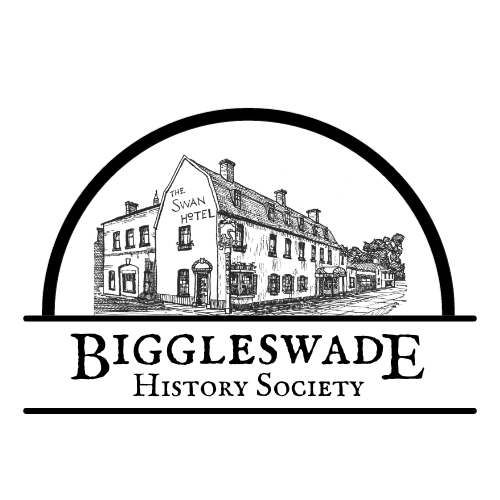 Registered Charity Number 298010Website : www.biggleswadehistory.org.ukNameDateAddressPostcodeTelephone No.Email AddressGIFT AID DECLARATIONI want to Gift Aid my subscription and any subscriptions I make in the future or have made in the past 4 years.I am a UK taxpayer and understand that if I pay less Income Tax and/or Capital Gains Tax then the amount of Gift Aid claimed on all my donations in that tax year it is my responsibility to pay any difference.GIFT AID DECLARATIONI want to Gift Aid my subscription and any subscriptions I make in the future or have made in the past 4 years.I am a UK taxpayer and understand that if I pay less Income Tax and/or Capital Gains Tax then the amount of Gift Aid claimed on all my donations in that tax year it is my responsibility to pay any difference.GIFT AID DECLARATIONI want to Gift Aid my subscription and any subscriptions I make in the future or have made in the past 4 years.I am a UK taxpayer and understand that if I pay less Income Tax and/or Capital Gains Tax then the amount of Gift Aid claimed on all my donations in that tax year it is my responsibility to pay any difference.GIFT AID DECLARATIONI want to Gift Aid my subscription and any subscriptions I make in the future or have made in the past 4 years.I am a UK taxpayer and understand that if I pay less Income Tax and/or Capital Gains Tax then the amount of Gift Aid claimed on all my donations in that tax year it is my responsibility to pay any difference.SignatureDatePlease indicate below [ x ] by which method you would like newsletters deliveredPlease indicate below [ x ] by which method you would like newsletters deliveredemail [     ]To the address indicated above Free - Preferredhand [     ](Biggleswade town only) £3 extra per annum (total £18.00)post [     ]£8 extra per annum (total £23.00)TOTAL AMOUNT PAID: